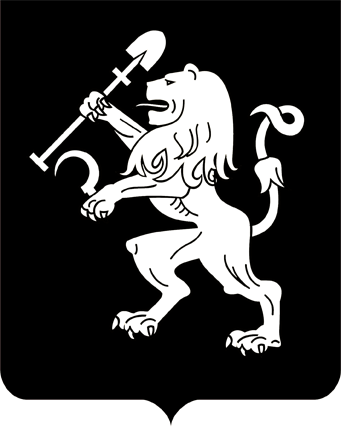 АДМИНИСТРАЦИЯ ГОРОДА КРАСНОЯРСКАРАСПОРЯЖЕНИЕО внесении изменения в постановление администрации города от 21.02.2005 № 68 В целях совершенствования деятельности администрации города, руководствуясь статьями 41, 58, 59 Устава города Красноярска:1. Внести изменение в приложение к постановлению администрации города от 21.02.2005 № 68 «Об утверждении Регламента администрации города», дополнив пункт 47 после абзаца третьего абзацем           следующего содержания:«Заместитель Главы города, в ведении которого находятся вопросы градостроительства и архитектурной деятельности, согласовывает проекты правовых актов администрации города, подписываемых заместителем Главы города – руководителем департамента муниципального имущества и земельных отношений, по вопросам образования земельных участков в целях проведения торгов на предмет соответствия                  их документам территориального планирования, правилам землепользования и застройки, документации по планировке территории, а также градостроительной политике администрации города.».2. Настоящее распоряжение опубликовать в газете «Городские            новости» и разместить на официальном сайте администрации города.Глава города                                                                                 С.В. Еремин18.02.2020№ 43-р